Ù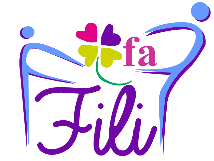 PER IL PAGAMENTO DELLE QUOTE SETTIMANALI DEL CRED EFFETTUARE UN BONIFICO AL SEGUENTE  CONDICE IBAN:IT09P0889953641000000066994CAUSALE: NOME E COGNOME BAMBINO CRED CARAVAGGIO 2018ES: MARIO ROSSI CRED CARAVAGGIO 2018NON SARA’ POSSIBILE EFFETTUARE IL PAGAMENTO IN CONTANTI.  _________________________________________________________________________FILI INTRECCIATI FA, SOCIETA’ COOPERATIVA SOCIALE Sede amministrativa: via Spirano 34/36, 24053 Brignano Gera d’adda COD.FISC. e P.IVA 03856410166 TEL 0363 382353 
FAX 0363 381541  http://www.consorziofa.it MAIL: INFO@FILIINTRECCIATIFA.IT